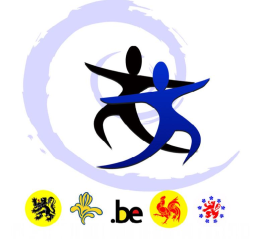 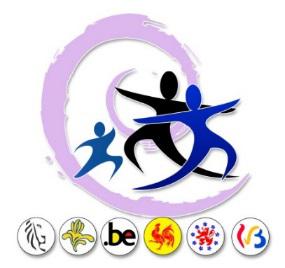 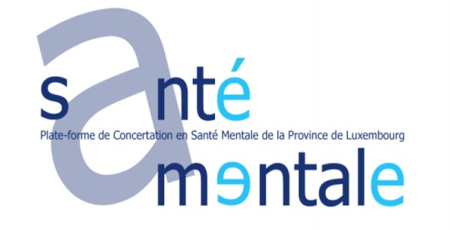 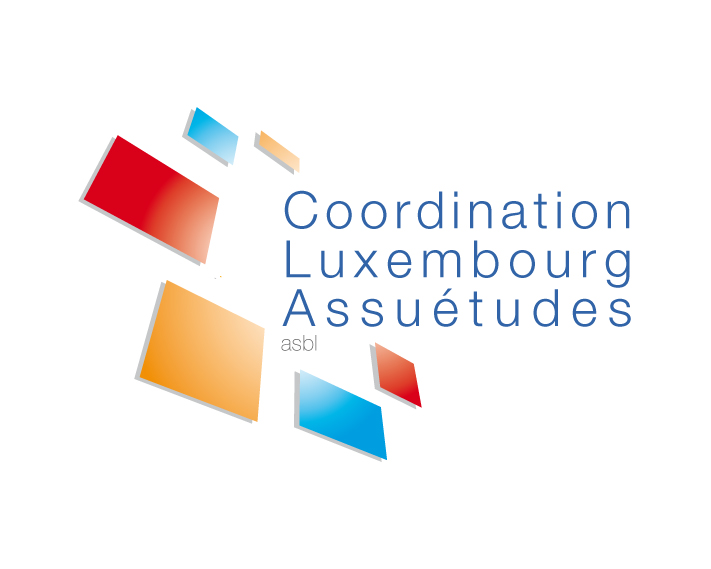 Le groupe éthique et déontologieattaché aux réseaux de soins en santé mentale vous invite àune matinée d’échanges et de réflexionLe 19 avril 2018 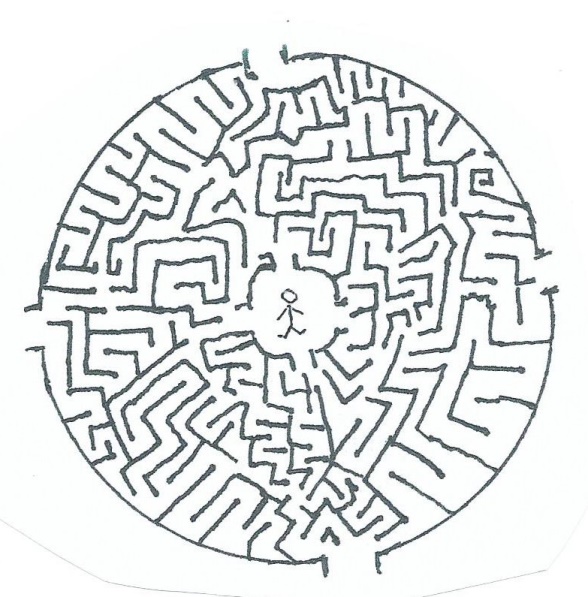                                                                         Matinée co-organisée parla Plate-forme de Concertation en Santé Mentale de la Province de Luxembourg,le Réseau Matildale Réseau ProxiRéLuxla Coordination Luxembourg Assuétudes  Le paysage des soins de santé mentale  est en train d’évoluer vers un modèle de soins en réseaux. L’installation de nouvelles pratiques collaboratives, mêlant acteurs de la santé et autres champs de l’intervention sociale  débouche sur des questions éthiques inédites ou complexes. Comment les appréhender ?       Le groupe « éthique et déontologie »  qui s’est constitué dans le contexte des nouveaux réseaux de soins en santé mentale souhaite développer une réflexion éthique qui implique tant les citoyens que des professionnels issus de divers secteurs.     Pour mieux faire connaître son travail et ses projets, il organise cette matinée d’échange autour de l’éthique.    PROGRAMME 8h30 – 9h15 : Accueil9h20- 9h40 : Mot de bienvenue. Présentation du groupe éthique et déontologie9h40-10h30 : exposé de Jean-Michel Longneaux «  Quel est l’intérêt d’une réflexion éthique dans le cadre des pratiques en réseau ? »10h30-10h45 : pause10h45- 11h15 : exposé de César Meuris : « Une expérience d’éthique clinique dans les hôpitaux de  Paris »11h15 – 11h45 : exposé de Cécile Bolly : «  Une expérience d’aide à la décision éthique : les groupes Girafe »11h45-12h15 : Questions ; échanges avec le public12h15 : Conclusions12h30 : lunchInformations pratiques :Prix : 5  €  À verser au n° de compte……………………………………………………………….
ou à payer sur placeLieu : Institut Provincial de Formation,  Rue du Fortin , 24        BASTOGNEInscription obligatoire via l’adresse mail :                                    christelle.houbion@matilda-lux.be